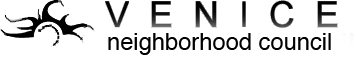 MinutesJan 16, 2013 at 9:30 to 11 a.m.Ad Hoc Committee on Santa Monica Airport Venice Neighborhood CouncilRose Café 220 Rose Ave, Venice Co-Chairs Laura Silagi, Abigail MyersI.   Call to Order 9:40a.m.II.  Public Comment: LAX has changed the flight approach route since Sept 11, 2001 (9-11) to fly over Venice and to fly lower as noted by some at meeting. This is especially noticeable between 9p.m. and 4p.m.  III.  Minutes approved IV.  BusinessA. Report on meeting with Mike Feuer –At the meeting with Mike Feuer we spent time discussing the prop flight pattern from SMO that routes the prop planes over Venice. Feurer seemed willing to investigate this further if elected.  Suggested a  petition as a means of gaining council support.B. Prioritize strategies actions for 2013.    Topics with Focus on VeniceFlight path from SMO over VenicePetitionHealthEducationL.A. City AttorneyC. Planning for Spring Community meeting, May 4. Create timeline. - Tabled D. Discussion of contacting email list to inform them of what is going on.e-mail letter being sent this week and including note on upcoming May 4th forum.E. Discussion and slight changes to Resolution passed. Will be submitted to VNC at upcoming board meeting. Los Angeles Action Regarding Santa Monica AirportE. Other- History of change of flight pattern:1984 after the FAA and Santa Monica Agreement there was an effort on the part of some Venice residents including Bill Rosendahl to change the flight pattern to fly in a fan pattern. Pat Russell, the then councilwoman for CDO 11 worked with the residents and the Santa Monica Airport authority to change the pattern sharing the burden with Santa Monica. This was for all planes not just props. The FAA gave its permission for these changes saying that this was a matter for Santa Monica, not the FAA.  Due to complaints from Santa Monica residents the fan pattern was terminated. Now Santa Monica promotes their “highly recommended” path to the south over Venice for most props and flight schools.I. Date and time next meeting- upcoming in next agenda posting. 